基本信息基本信息 更新时间：2024-05-16 12:08  更新时间：2024-05-16 12:08  更新时间：2024-05-16 12:08  更新时间：2024-05-16 12:08 姓    名姓    名王羽琦王羽琦年    龄26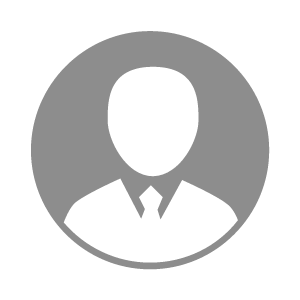 电    话电    话下载后可见下载后可见毕业院校黑龙江农业经济职业学院邮    箱邮    箱下载后可见下载后可见学    历大专住    址住    址期望月薪5000-10000求职意向求职意向成本会计成本会计成本会计成本会计期望地区期望地区黑龙江省黑龙江省黑龙江省黑龙江省教育经历教育经历就读学校：黑龙江农业经济职业学院 就读学校：黑龙江农业经济职业学院 就读学校：黑龙江农业经济职业学院 就读学校：黑龙江农业经济职业学院 就读学校：黑龙江农业经济职业学院 就读学校：黑龙江农业经济职业学院 就读学校：黑龙江农业经济职业学院 工作经历工作经历工作单位：望奎双胞胎猪业有限公司 工作单位：望奎双胞胎猪业有限公司 工作单位：望奎双胞胎猪业有限公司 工作单位：望奎双胞胎猪业有限公司 工作单位：望奎双胞胎猪业有限公司 工作单位：望奎双胞胎猪业有限公司 工作单位：望奎双胞胎猪业有限公司 自我评价自我评价其他特长其他特长